NURAŠYK ŽODŽIUS Į SĄSIUVINĮ. UŽDĖK PAVEIKSLĖLĮ ANT ŽODŽIOAKINIAIBANANAIBRAŠKĖSOBUOLIAITRIUŠIAIBATAIKOJINĖS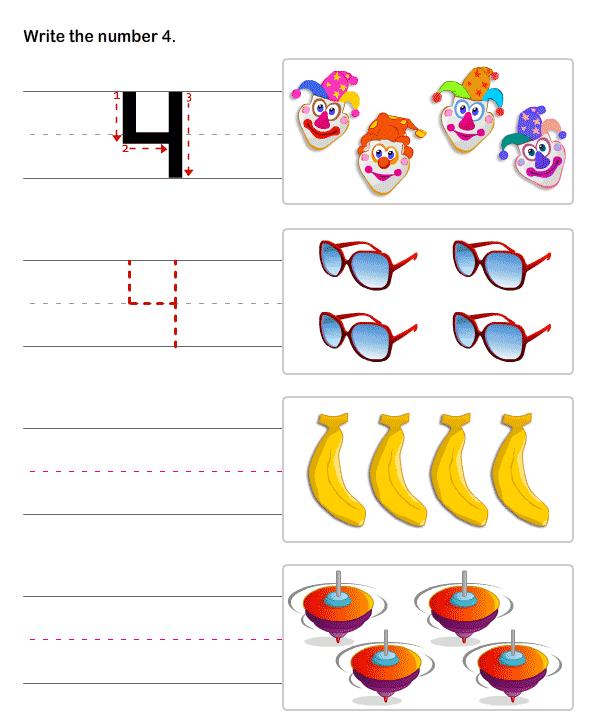 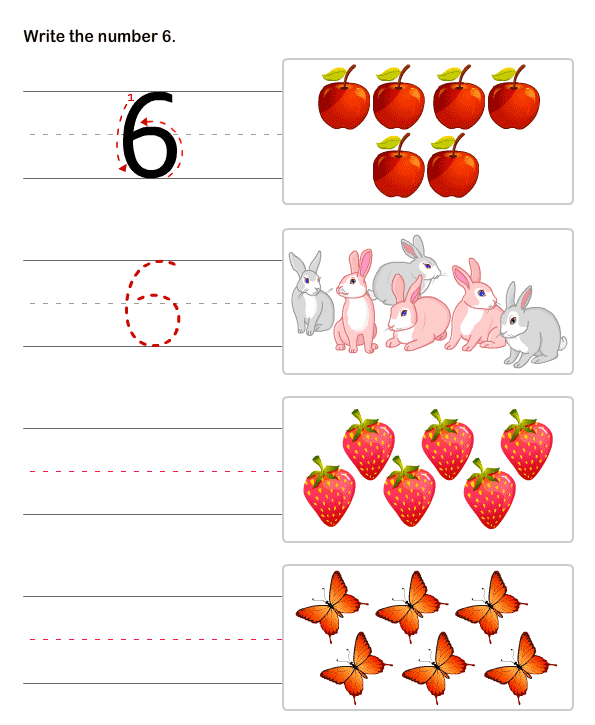 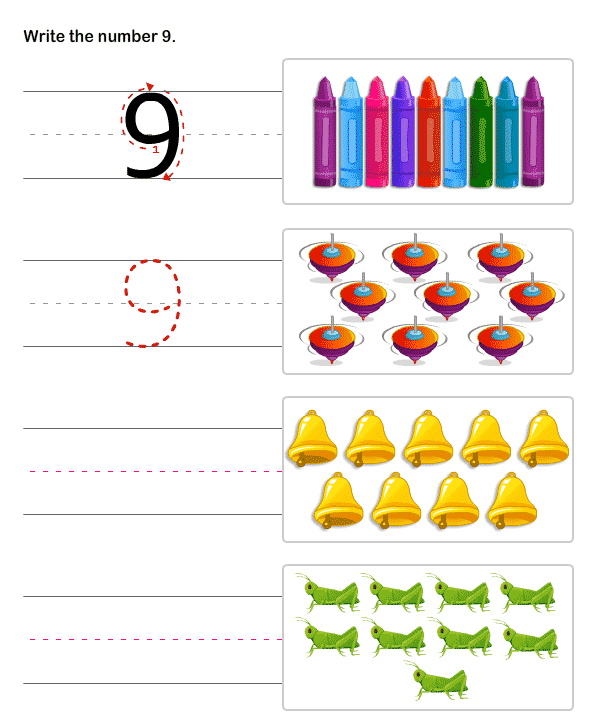 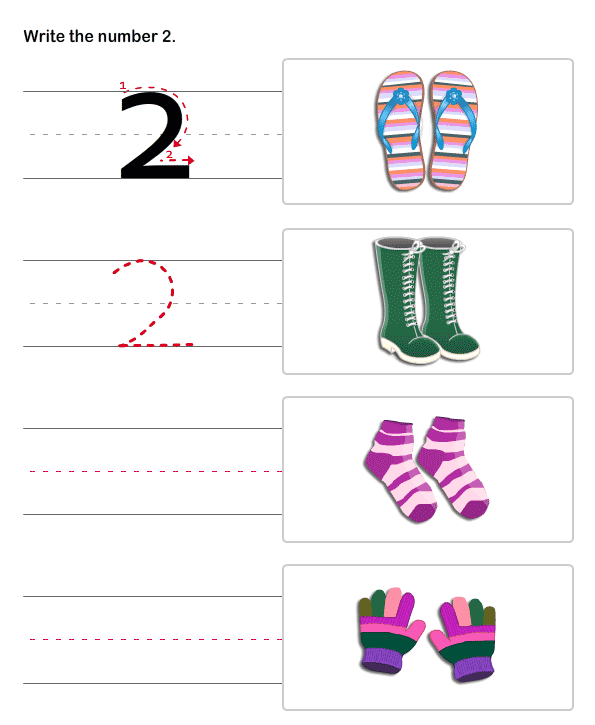 DRUGELIAIVARPELIAIŽIOGAIPIRŠTINĖS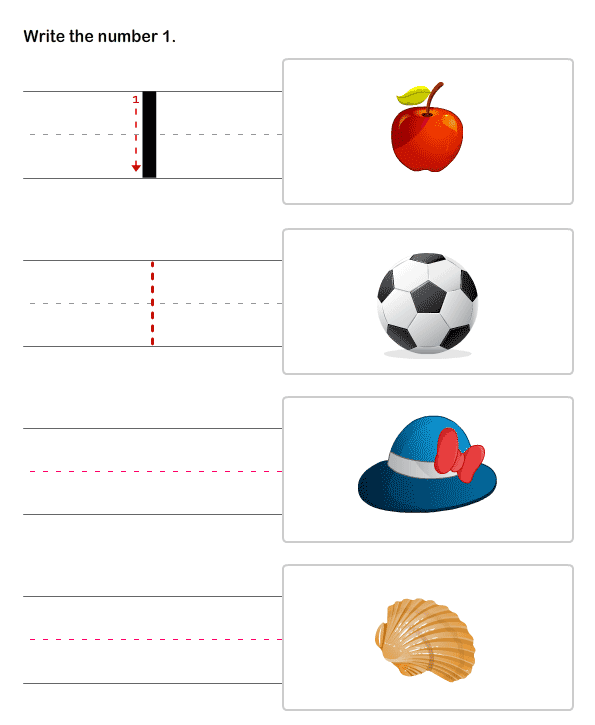 KAMUOLYS